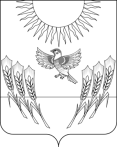 АДМИНИСТРАЦИЯ ВОРОБЬЕВСКОГО МУНИЦИПАЛЬНОГО РАЙОНА ВОРОНЕЖСКОЙ ОБЛАСТИП О С Т А Н О В Л Е Н И Еот  28 января 2020г.  №  	56      	    	      с. ВоробьевкаО создании и содержании в целях гражданской обороны запасов продовольствия, медицинских средств индивидуальной защиты и иных средств на территории  Воробьевского муниципального района Воронежской областиВ соответствии с федеральными законами от 12 февраля . № 28-ФЗ «О гражданской обороне», от 06 октября . № 131-ФЗ «Об общих принципах организации местного самоуправления в Российской Федерации», постановлением Правительства Российской Федерации от 27 апреля . № 379 «О накоплении, хранении и использовании в целях гражданской обороны запасов материально-технических, продовольственных, медицинских и иных средств», приказами МЧС России от 21.12.2005 № 993 «Об утверждении Положения об организации обеспечения населения средствами индивидуальной защиты» и от 23.12.2005 № 999 «Об утверждении Порядка создания нештатных аварийно спасательных формирований», от 18.12.2014 № 701 «Об утверждении Типового порядка создания нештатных формирований по обеспечению выполнения мероприятий по гражданской обороне», администрация Воробьевского муниципального района  постановляет:	1. Утвердить Порядок создания и содержания в целях гражданской обороны запасов материально-технических, продовольственных, медицинских и иных средств согласно приложению № 1.2. Утвердить Примерную номенклатуру и объемы запасов материально-технических, продовольственных, медицинских и иных средств Воробьевского муниципального района, создаваемых в целях гражданской обороны согласно приложению приложение № 2.	3. Рекомендовать руководителям организаций, расположенных на территории Воробьевского  муниципального района, независимо от их организационно-правовой формы, организовать работу по созданию, накоплению и хранению запасов в целях обеспечения защиты персонала и выполнения мероприятий гражданской обороны, в соответствии с действующим законодательством. 4. Признать утратившими силу постановление администрации Воробьевского муниципального района Воронежской области от 04.07.2016 г. № 246 «О создании и содержании в целях гражданской обороны запасов продовольственных, медицинских, средств индивидуальной защиты, и иных средств на территории Воробьевского муниципального района Воронежской области».5. Контроль  исполнения настоящего распоряжения возложить на исполняющего обязанности заместителя главы – начальника отдела по строительству, архитектуре, транспорту и ЖКХ администрации муниципального района Гриднева Д.Н.Глава администрациимуниципального района						   М.П. ГордиенкоЗаместитель главы – начальник отдела по строительству, архитектуре, транспорту и ЖКХ  администрациимуниципального района                              					Д.Н. ГридневНачальник сектора по ГО и ЧС администрациимуниципального района								Е.А. РодионовНачальник юридического отдела администрации муниципального района                        				В.Г. КамышановПриложение № 1 к постановлению администрации муниципального района       от  _______________   №  ПОРЯДОК
создания и содержания в целях гражданской обороны запасов материально-технических, продовольственных, медицинских и иных средств	1. Настоящий Порядок, разработан в соответствии с Федеральным законом «О гражданской обороне», постановлениями Правительства Российской Федерации «О накоплении, хранении и использовании в целях гражданской обороны запасов материально-технических, продовольственных, медицинских и иных средств», «О порядке создания и использования резервов материальных ресурсов для ликвидации чрезвычайных ситуаций природного и техногенного характера» и определяет порядок накопления, хранения и использования в целях гражданской обороны запасов материально-технических, продовольственных, медицинских и иных средств (далее именуются - Запасы).	2. Запасы создаются заблаговременно в мирное время и хранятся в условиях, отвечающих установленным требованиям по обеспечению их сохранности.	3. Запасы предназначены для первоочередного обеспечения населения в военное время, а также для оснащения территориальных нештатных аварийно-спасательных формирований и нештатных формирований по обеспечению мероприятий гражданской обороны (далее – НАСФ и НФГО) при проведении аварийно-спасательных и других неотложных работ (далее АСДНР) в случае возникновения опасности при ведении военных действий или вследствие этих действий, а также при возникновении чрезвычайных ситуаций природного и техногенного характера.	4. Система Запасов в целях гражданской обороны на территории Воробьевского  муниципального района включает в себя:- запасы администрации Воробьевского муниципального района;- запасы предприятий, учреждений и организаций (объектовые запасы).	5. Номенклатура и объемы запасов определяются создающими их органами с учетом методических рекомендаций, разрабатываемых МЧС России совместно с Министерством экономического развития и торговли Российской Федерации исходя из возможного характера военных действий на территории Российской Федерации, величины возможного ущерба объектам экономики и инфраструктуры, природных, экономических и иных особенностей территорий, условий размещения организаций, а также норм минимально необходимой достаточности запасов в военное время. При определении номенклатуры и объемов запасов должны учитываться имеющиеся материальные ресурсы, накопленные для ликвидации чрезвычайных ситуаций природного и техногенного характера.	6. Номенклатура и объемы Запасов утверждаются администрацией Воробьевского муниципального района и создаются исходя из возможного характера опасностей, возникающих при ведении военных действий или вследствие этих действий, предполагаемого объема работ по ликвидации их последствий, природных, экономических и иных особенностей района, условий размещения организаций, а также норм минимально необходимой достаточности запасов в военное время, максимально возможного использования имеющихся сил и средств.	7. Объем финансовых средств, необходимых для приобретения Запасов, определяется с учетом возможного изменения рыночных цен на материальные ресурсы, а также расходов, связанных с формированием, размещением, хранением и восполнением. Запаса.	8. Функции по созданию, размещению, хранению и восполнению запаса возлагаются  на администрацию Воробьевского муниципального района.	 	9. Структурные подразделения администрации Воробьевского муниципального района, на которые возложены функции по созданию Запаса:	а) наделенные статусом юридического лица:	разрабатывают предложения по номенклатуре и объемам материальных ресурсов в Запасе;	представляют на очередной год бюджетные заявки для закупки материальных ресурсов в Запас;	в установленном порядке осуществляют отбор поставщиков материальных ресурсов в Запас;	заключают в объеме выделенных ассигнований договоры (контракты) на поставку материальных ресурсов в Запас, а также на ответственное хранение и содержание Запаса;	организуют доставку материальных ресурсов Запаса в районы проведения АСДНР;	ведут учет и отчетность по операциям с материальными ресурсами Запаса; - осуществляют контроль за поддержанием Запаса в постоянной готовности к использованию;	осуществляют контроль за наличием, качественным состоянием, соблюдением условий хранения и выполнением мероприятий по содержанию материальных ресурсов, находящихся на хранении в Запасе;	подготавливают предложения в проекты правовых актов по вопросам закладки, хранения, учета, обслуживания, освежения, замены и списания материальных ресурсов Запаса.	б) не наделенные статусом юридического лица:разрабатывают предложения по номенклатуре и объемам материальных ресурсов в Запасе;	представляют начальнику сектора п ГО и ЧС администрации муниципального района, уполномоченному на решение задач в области гражданской обороны предложения в бюджетные заявки на очередной год для закупки материальных ресурсов в запас;	представляют начальнику сектора по ГО и ЧС администрации муниципального района, уполномоченному на решение задач в области гражданской обороны проекты договоров (контрактов) на поставку материальных ресурсов в Запас, а также на ответственное хранение и содержание Запаса;	организуют доставку материальных ресурсов Запаса в районы проведения АСДНР;	осуществляют контроль за наличием, качественным состоянием, соблюдением условий хранения и выполнением мероприятий по содержанию материальных ресурсов, находящихся на хранении в Запасе;	подготавливают предложения в проекты правовых актов по вопросам закладки, хранения, учета, обслуживания, освежения, замены и списания материальных ресурсов Запаса.	10. Общее руководство по созданию, хранению, использованию Запаса возлагается на начальника сектора по ГО и ЧС администрации муниципального района, уполномоченного на решение задач в области гражданской обороны .	11. Вместо приобретения и хранения отдельных видов материальных ресурсов в Запас или части этих ресурсов допускается заключение договоров на экстренную их поставку (продажу) с организациями, имеющими эти ресурсы в постоянном наличии. Выбор поставщиков осуществляется в строгом соответствии с Федеральным законом от 05 апреля 2013 г. № 44-ФЗ «О контрактной системе в сфере закупок товаров, работ, услуг для государственных и муниципальных нужд».	12. Структурные подразделения администрации Воробьевского муниципального района, на которые возложены функции по созданию Запаса и заключившие договоры, предусмотренные пунктом 11 настоящего Порядка, осуществляют контроль за количеством, качеством и условиями хранения материальных ресурсов и устанавливают в договорах на их экстренную поставку (продажу) ответственность поставщика (продавца) за своевременность выдачи, количество и качество поставляемых материальных ресурсов.	Возмещение затрат организациям, осуществляющим на договорной основе ответственное хранение Запаса, производится за счет средств местного бюджета.13. Информация о накопленных Запасах представляется:	а)  организациями - в администрацию Воробьевского муниципального района;б) администрацией Воробьевского муниципального района - в Правительство Воронежской области.	14. Расходование материальных ресурсов из Запаса осуществляется по решению руководителя гражданской обороны - главы администрации Воробьевского муниципального района или лица, его замещающего, на основании представления начальника сектора по ГО и ЧС администрации муниципального района, уполномоченного на решение задач в области гражданской обороны, и оформляется письменным распоряжением.	15. Запасы Воробьевского муниципального района, созданные в целях гражданской обороны, могут использоваться для ликвидации последствий чрезвычайных ситуаций природного и техногенного характера по решению главы администрации муниципального района.	16. Финансирование накопления, хранения и использования запасов осуществляется в порядке, установленном действующим законодательством.Приложение № 2 к постановлению администрации муниципального района       от  _______________   №  НОМЕНКЛАТУРАзапасов материально-технических, продовольственных, медицинскихи иных средств  для  мероприятий гражданской обороны№ п/пНаименование материальных средствЕдиница измеренияНорма на 1 чел.Общее количество1. Продовольствие (из расчета снабжения на 3-е суток 300 чел. пострадавших)1. Продовольствие (из расчета снабжения на 3-е суток 300 чел. пострадавших)1. Продовольствие (из расчета снабжения на 3-е суток 300 чел. пострадавших)1. Продовольствие (из расчета снабжения на 3-е суток 300 чел. пострадавших)1. Продовольствие (из расчета снабжения на 3-е суток 300 чел. пострадавших)1Хлеб и хлебобулочные изделиякг0,2001802Крупа разнаякг0,060543Макаронные изделия кг0,040364Мясные консервыкг0,1501355Рыбные консервыкг0,090816Масло растительноекг0,02522,57Молоко л0,2502258Сахаркг0,080729Соль поваренная пищеваякг 0,0201810Чай кг0,0010,911Картофелькг0,3531512Овощикг0,1902. Продовольствие (из расчета снабжения на 3-е суток 100 чел. спасателей, ведущих АСДНР)2. Продовольствие (из расчета снабжения на 3-е суток 100 чел. спасателей, ведущих АСДНР)2. Продовольствие (из расчета снабжения на 3-е суток 100 чел. спасателей, ведущих АСДНР)2. Продовольствие (из расчета снабжения на 3-е суток 100 чел. спасателей, ведущих АСДНР)2. Продовольствие (из расчета снабжения на 3-е суток 100 чел. спасателей, ведущих АСДНР)1Хлеб и хлебобулочные изделиякг0,200602Крупа разнаякг0,060183Макаронные изделия кг0,040124Мясные консервыкг0,150455Рыбные консервыкг0,090276Масло растительноекг0,0257,57Молоко л0,250758Сахаркг0,080249Соль поваренная пищеваякг 0,020610Чай кг0,0010,311Картофелькг0,3510512Овощикг0,1303. Продовольствие (из расчета снабжения на 3-е суток 100 чел. участников ликвидации)3. Продовольствие (из расчета снабжения на 3-е суток 100 чел. участников ликвидации)3. Продовольствие (из расчета снабжения на 3-е суток 100 чел. участников ликвидации)3. Продовольствие (из расчета снабжения на 3-е суток 100 чел. участников ликвидации)3. Продовольствие (из расчета снабжения на 3-е суток 100 чел. участников ликвидации)1Хлеб и хлебобулочные изделиякг0,200602Крупа разнаякг0,060183Макаронные изделия кг0,040124Мясные консервыкг0,150455Рыбные консервыкг0,090276Масло растительноекг0,0257,57Молоко л0,250758Сахаркг0,080249Соль поваренная пищеваякг 0,020610Чай кг0,0010,311Картофелькг0,3510512Овощикг0,1304. Вещевое имущество для пострадавшего населения4. Вещевое имущество для пострадавшего населения4. Вещевое имущество для пострадавшего населения4. Вещевое имущество для пострадавшего населения4. Вещевое имущество для пострадавшего населения1Костюм утепленный (зимний)комплект502Костюм демисезонныйкомплект503Шапкит.504Носкипар1005Белье нательноекомплект506Перчаткишт.1007Обувь зимняяпар508Обувь демисезоннаяпар509Посуда одноразовая (миска, ложка, стакан)комплект105010Постельные принадлежностикомплект5011Матрацшт.5012Одеялошт.5013Подушкашт5014Моющие средствакг2015Спичкишт.505. Медицинское имущество и медикаменты5. Медицинское имущество и медикаменты5. Медицинское имущество и медикаменты5. Медицинское имущество и медикаменты5. Медицинское имущество и медикаменты1Медикаменты В соответствии с нормами, установленными департаментом здравоохранения правительства Воронежской областикомплект2Медицинское имущество и оборудование В соответствии с нормами, установленными департаментом здравоохранения правительства Воронежской областикомплект6. Материально-техническое снабжение и ГСМ6. Материально-техническое снабжение и ГСМ6. Материально-техническое снабжение и ГСМ6. Материально-техническое снабжение и ГСМ6. Материально-техническое снабжение и ГСМ1Цементт0,22Шиферлист503Рубероидм.кв.1004Пиломатериалыкуб. м35автобензинт3,06дизельное топливот3,07кабельно-проводниковая продукциякм0,28Трубы разного диаметрам509насосы разныешт.1